Caterpillar to Butterfly   10 min        1 participant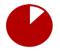 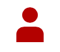 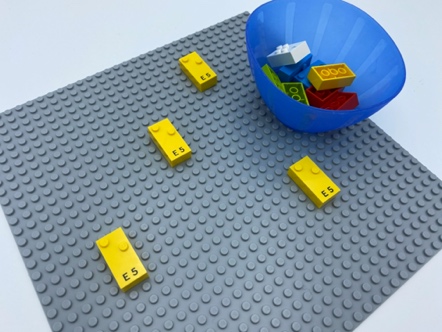 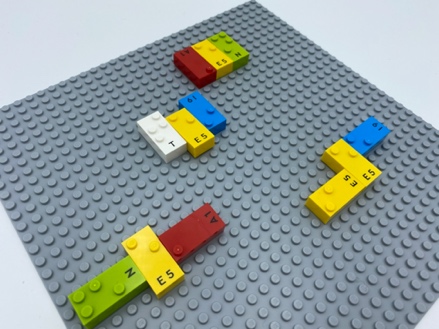 Let’s playExplore the base plate to find the 4 caterpillars.Help them turn into butterflies by adding 2 wings from the bowl: one on each side of their body.Imagine and tell the story of these caterpillars. What happened? What’s happening now?How to prepare1 base plate12 random bricks1 bowlAttach 4 vertical bricks to the base plate in random locations, leaving enough space between them to add wings.Facilitation tipsThe child might find several ways to place the wings: that’s great! Creativity must be encouraged.Ask the child to mimic a butterfly and move their wings.Encourage the child to express feelings and emotions with open-ended questions.Possible variationsChange the number of bricks.Add larger wings to make bigger butterflies.Children will develop these holistic skillsPHYSICAL - Develop motor skills and build body languageCREATIVE - Use spoken language to develop understanding through speculating, hypothesizing, imagining and exploring ideas COGNITIVE - Recognize spatial relationships EMOTIONAL - Express many feelings and emotions in a manner appropriate to cause, setting, and severity of situationSOCIAL - Engage in game, pretend play activities, verbal play with peersDid you knowTactile reading requires good exploration skills, so tactile exploration of a page should be encouraged and stimulated.Playful experiences offer a safe space for children to try out and take risks, where they fell a sense of agency and direct their own activities.